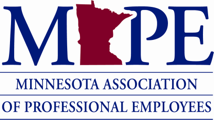 Board of Director’s minutesJanuary 19, 2024Present – President Dayton, Treasurer Jorgenson, Secretary Kirchoff-Franklin, Political Council Chair Ferrera, Organizing Council Chair Echola, Region 1 Interim Director Wing, Region 2 Director Cotter, Region 3 Director Snyder, Region 4 Director Snaza, Region 5 Director Priedeaux, Region 6 Director Hierlmaier, Region 7 Director Murphy, Region 8 Director Rodgers, Region 9 Director Klumb, Region 10 Director Blagsvedt, Region 11 Director Raptis, Region 12 Director Willodson, Region 13 Director Tucke, Region 14 Director Adkisson, Region 15 Director Kotta, Region 16 Director Hage, Region 17 Director Clanaugh, Region 18 Director Beske, Region 19 Director Emerson, Region 20 Director Pedretti, Region 21 Director Vogl, Meet and Confer Speaker DunawayAbsent - Vice President HalsethStaff – Chief-of-Staff Maki, Field Director Asmus, Legislative and Political Affairs Director Bruce, Operations Specialist Al-Kayali, Business Agents Losie, MikkelsonOPEIU Representative – Business Agents Arellano and Cave-LaCosteGuests – Region 4 Chief Steward MuellerCall to Order - with Region Report Roll Call 30 Minutes of Labor History - East Side Freedom Library Peter Rachleff Consent AgendaM(R15)SP approve consent agenda. Consensus. 09/15/2023 - 2023 September Board of Director's Meeting Minutes 11/03/2023 - 2023 November Executive Committee Meeting Minutes Political Fund Oversight Subgroup Minutes Appointment of Director Cotter to the Political Fund Oversight Workgroup. Appointment of Kristin Loomer to DPS Meet and Confer. Appointment of Carolyn Murphy to the MNIT Meet and Confer. Member Comments Meredith Richmond - Region 9Sheenah Jewison – Region 19Departmental Updates Chief of Staff ReportField ReportLegislative & Political Affairs ReportCommunications Report Board TrainingPolitical CouncilM(PC)SP approve the Political Council’s request for Lobby Day funds. Consensus.Building Corp.M(R20)SP leave MAPE Board of Director’s meeting and enter Building Corp. Consensus.Ann Adkisson elected Building Corp Secretary. Chet Jorgenson elected Building Corp Vice President. Angie Halseth elected Building Corp President. All by consensus. M(R2)SP approve the MAPE Lease agreement. Consensus. M(R17)SP move out of the Building Corp meeting and enter to MAPE Board of Director’s meeting. Consensus. Finance WorkgroupM(PC)SP approve the Elected Statewide Reimbursement Policy change. Passes. Yes – Treasurer, Secretary, Political Council Chair, Organizing Council Chair, Regions 1, 2, 3, 5, 6, 8, 9, 10, 12, 19, 20, 21No – Regions 7, 11, 15, 16, 17Abstain – President, Region 18No vote – Vice President, Regions 4, 13, 1416-5-2. Passes.MAPE Financial Report 10-31-23M(R5)SP approve the financial report. Consensus. MAPE Financial Report - Written Summary Information Section MissionCommittee ReportsExecutive Committee Restructure PlanLabor Notes ERC Organizing CouncilBoard Governance WorkgroupMeet and ConferDOC Task ForceAccessibility TaskforceRegion Reports November 2023 - New Member ReportNovember 2023 - Member Percentages Year-to-Year ComparisonNovember 2023 - Monthly Grievance Report M(R20)SP move the Grievance Report to the main agenda. Consensus.M(PC)SP adjourn at 4:21pm. Consensus. 